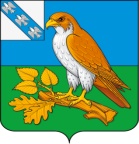 Администрация поселка ХомутовкаХомутовского района Курской областиРАСПОРЯЖЕНИЕот   «01»  февраля 2022 года    №  15-раОб утверждении Правил внесения изменений в перечень  главных администраторов доходов бюджета поселка Хомутовка Хомутовского  района Курской областиВ соответствии со статьей   160.1 Бюджетного кодекса Российской Федерации и  постановлением Правительства Российской Федерации от 16.09.2021  № 1569 «Об утверждении общих требований к закреплению за органами государственной власти (государственными органами) субъекта Российской Федерации, органами управления территориальными фондами  обязательного медицинского страхования, органами местного самоуправления, органами местной администрации полномочий главного администратора доходов бюджета и у утверждению перечня главных администраторов доходов бюджета субъекта Российской Федерации, бюджета территориального фонда обязательного медицинского страхования, местного бюджета», Администрация поселка Хомутовка Хомутовского района Курской области ПОСТАНОВЛЯЕТ:        1. Утвердить прилагаемые Правила внесения изменений в  перечень главных администраторов доходов бюджета поселка Хомутовка Хомутовского района Курской области.        2. Настоящее постановление применяется к правоотношениям, возникающим при составлении и исполнении бюджета поселка Хомутовка Хомутовского района Курской области, начиная с бюджета на 2022 год и на плановый период 2023 и 2024 годов.        3.  Распоряжение вступает в силу с 01 января 2022 года.Глава поселка Хомутовка    Хомутовского района ______________________ Э.А. ЗемцовУтверждены распоряжением Администрациипоселка Хомутовка Хомутовского района Курской области от 01.02.2022г.  № 15-раПравилавнесения изменений в перечень главных администраторовдоходов бюджета поселка Хомутовка Хомутовского района Курской области1. Настоящие Правила устанавливают порядок и сроки внесения изменений в перечень главных администраторов доходов бюджета поселка Хомутовка Хомутовского района Курской области (далее - соответственно Порядок и сроки, перечень,  местный бюджет).2.Внесение изменений в перечень осуществляется в случае:а) изменения бюджетных полномочий главных администраторов доходов местного бюджета (далее – главные администраторы доходов) по осуществлению ими операций с доходами местного бюджета;б) изменения кода вида (подвида) доходов местного бюджета;в) изменения наименования кода вида (подвида) доходов местного бюджета;г) необходимости включения в перечень нового кода вида (подвида) доходов местного бюджета;3. В случае необходимости внесения изменений в перечень главные администраторы доходов направляют в финансово-экономический отдел Администрации поселка Хомутовка Хомутовского района Курской области предложения о внесении изменений в перечень.4. В предложениях указываются: - код вида (подвида) доходов; -наименование кода вида (подвида); - реквизиты нормативных правовых актов  Российской Федерации, Курской области, Хомутовского района Курской области, устанавливающие правовые основания по внесению изменений в перечень.5. Финансово-экономический отдел Администрации поселка Хомутовка Хомутовского района Курской области на основании предложений главных администраторов доходов в течение 10 рабочих дней со дня их поступления готовит проект распоряжения Администрации поселка Хомутовка Хомутовского района Курской области о внесении изменений в перечень или в письменном виде информирует главного администратора доходов об отказе в принятии предложений с указанием причин. 6. Основаниями для отказа принятия предложений являются:-отсутствие соответствующих изменений в федеральном законодательстве, законодательстве Курской области, муниципальных правовых актах поселка Хомутовка Хомутовского района Курской области;-несоответствие кода и наименование кода вида (подвида) доходов бюджета нормативным правовым актам Российской Федерации, Курской области, Хомутовского района Курской области;-предоставление предложений в объеме, не соответствующем пункту 4 настоящих Правил.7. После устранения причин отказа во внесение изменений в перечень, указанных в пункте 6 настоящих Правил, главный администратор доходов вправе повторно направить в финансово-экономический отдел Администрации поселка Хомутовка Хомутовского района Курской области предложение о внесении изменений в перечень.8. Подготовленный финансово-экономическим отделом Администрации поселка Хомутовка Хомутовского района Курской области проект распоряжения Администрации поселка Хомутовка Хомутовского района Курской области проходит процедуру согласования и утверждения в установленном порядке.